Word Search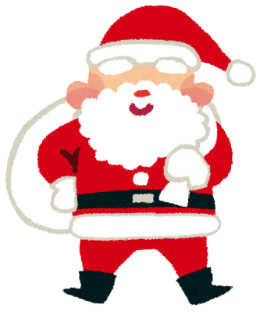 Name                           ○でかこもう！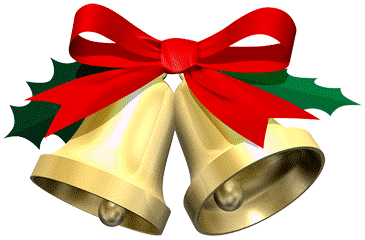 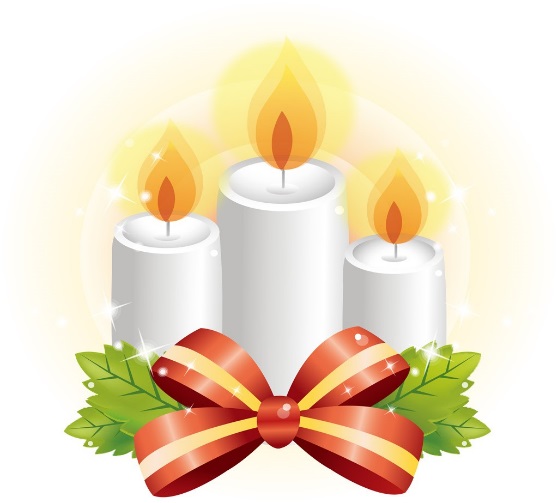 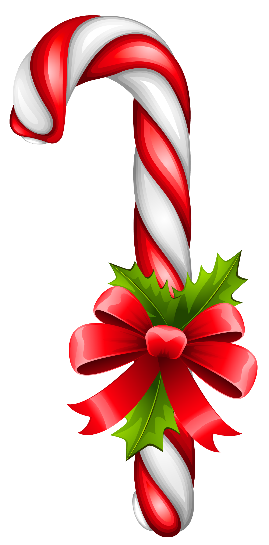 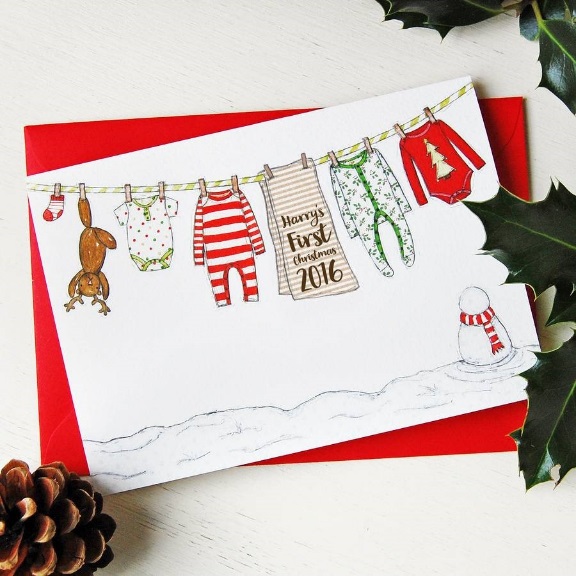 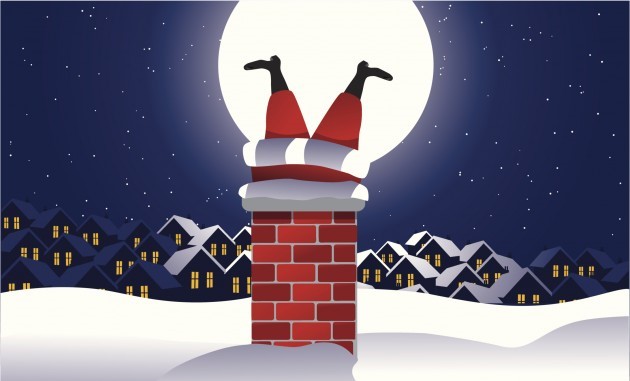 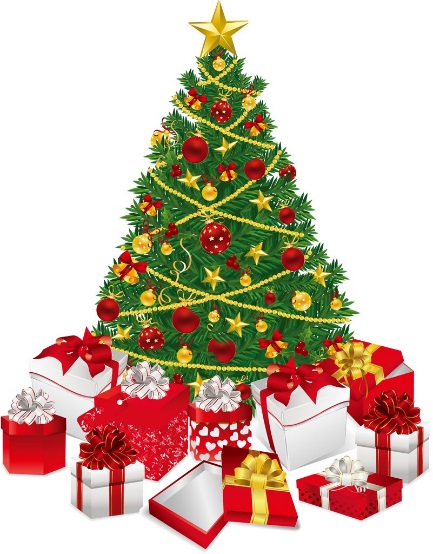 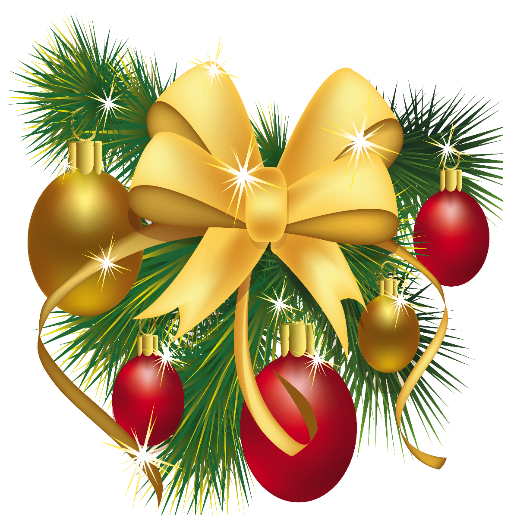 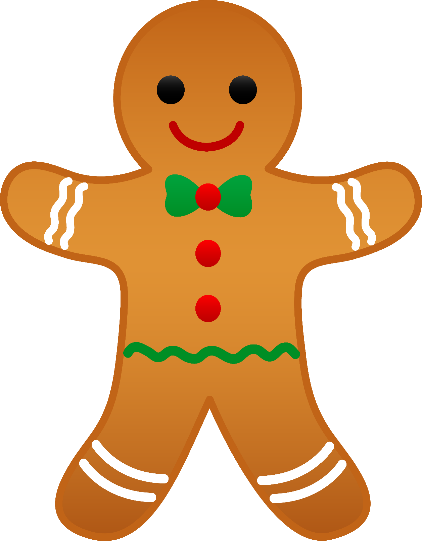 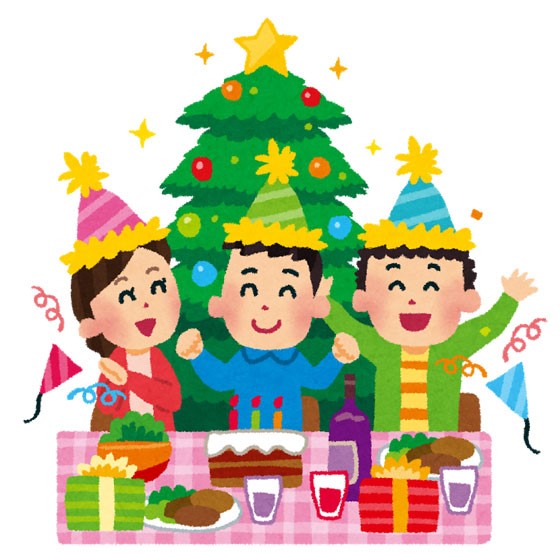 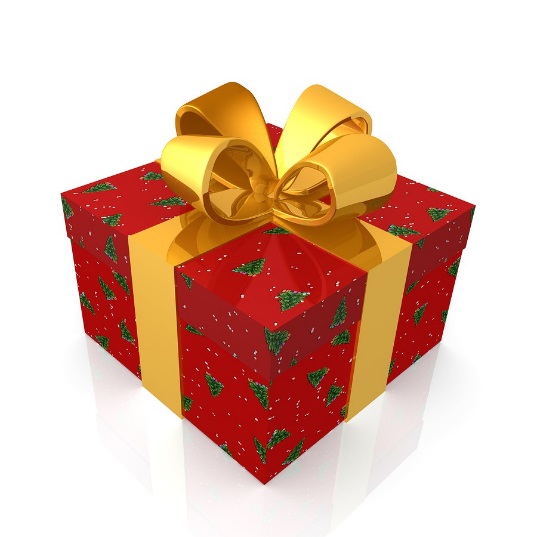 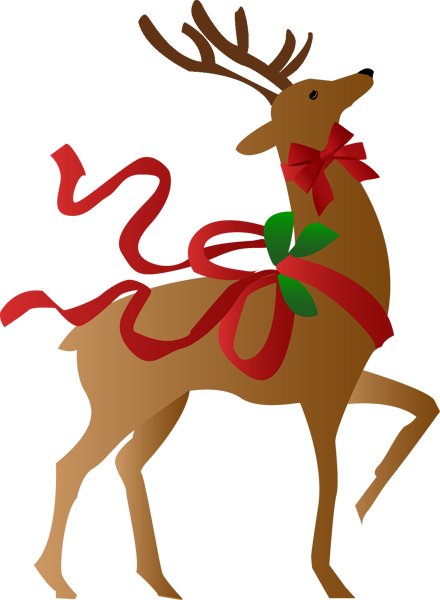 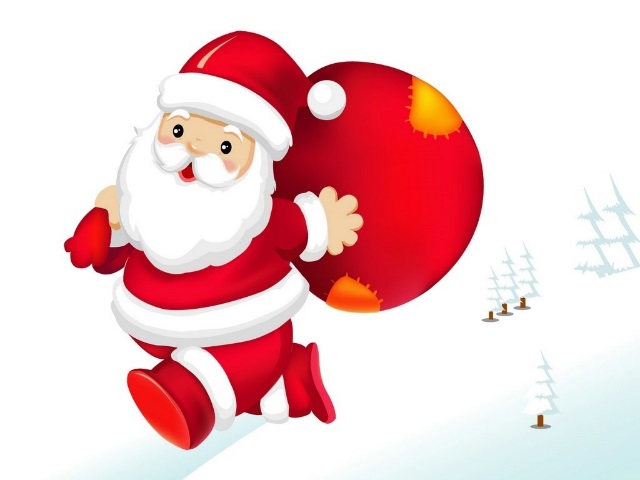 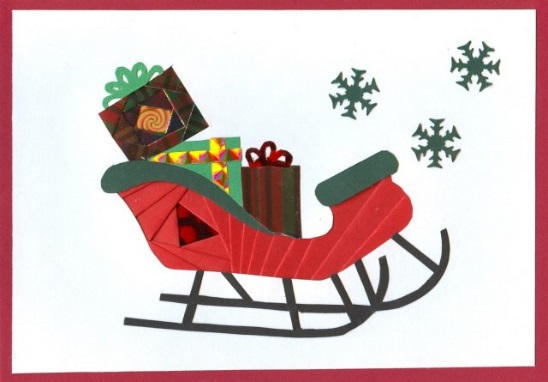 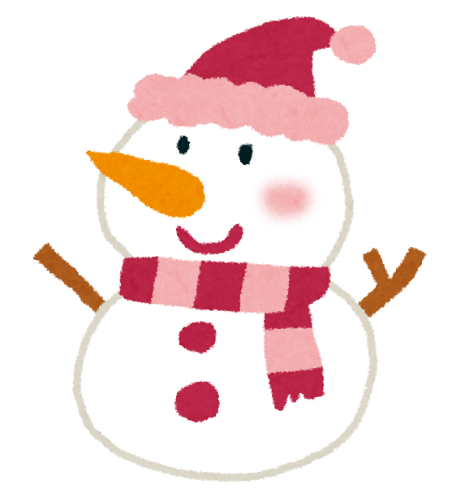 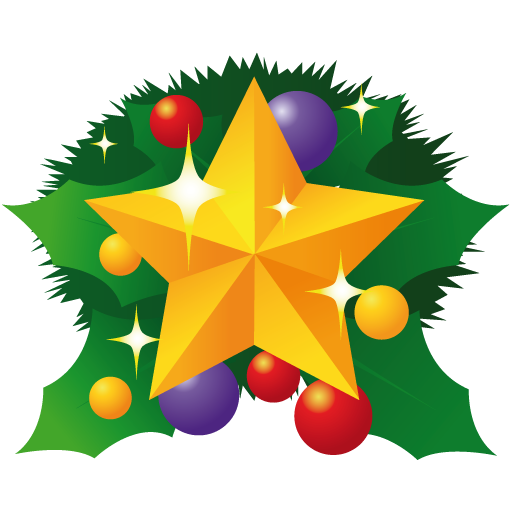 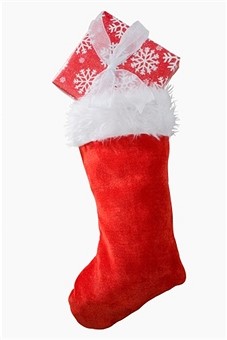 bellcandlestockingChristmas treesnowmandecorationstarpresentchimneyreindeersleighSanta Clauscardginger bread mancandy caneMerry Christmascandleabshhuewctnreindeerkuerhjghcsantaclausrfbpocandycanevimerrychristmassvleabhanmntdoltdlstlikrjoparemjpeipmisdwbqriakqnornliumblcgszwtnreppoaakxhtxjfocyytonfuzrrgingerbreadmanesastockingutyue